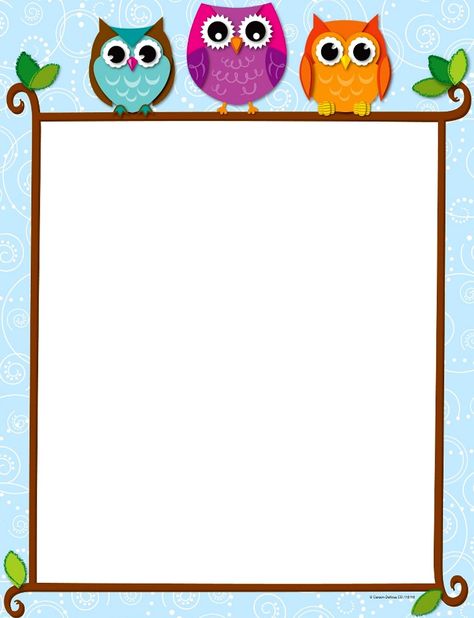 Сетка непосредственно- образовательной деятельностисредней группы«Совята»Дени неделиЗанятияПонедельник09.00 - 09.40   Музыка-ритмика                                                         09.50 – 10.10     Плавание10.20 - 10.40    Развитие речиВторник09.20 - 09.40 Английский язык      10.00 – 10.20 Физкультура              10.30 - 10.50Окружающий мир   10.50 ИЗО (кружок)           Среда09.00 – 09.40  Хореография  09.50 – 10.30  Плавание      10.40 – 11.20   ИЗО               11-30 ИЗО (кружок) Четверг09.30 – 09.50 Математика           Четверг10.05 – 10.25 Английский язык  Четверг10.35 – 11.10Музыка                      Четверг11.20 Прогулка                Пятница09.00 – 09.20 Аппликация      Пятница09.40 – 10.20 ИЗО               Пятница10.35 – 10.50 Физкультура Пятница11.00 Прогулка          